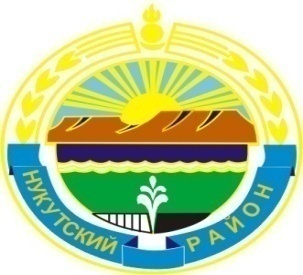 МУНИЦИПАЛЬНОЕ  ОБРАЗОВАНИЕ«НУКУТСКИЙ  РАЙОН» АДМИНИСТРАЦИЯМУНИЦИПАЛЬНОГО ОБРАЗОВАНИЯ«НУКУТСКИЙ РАЙОН»ПОСТАНОВЛЕНИЕот 09  марта  2017   года                                № 54                                        п. НовонукутскийОб утверждении Положенияо порядке формирования  спортивныхсборных команд муниципального образования«Нукутский район»    В соответствии с Федеральными законами от 06 октября 2003 года № 131-ФЗ «Об общих принципах организации местного самоуправления в Российской Федерации», от 04 декабря 2007 года № 329-ФЗ «О физической культуре и спорте в Российской Федерации», руководствуясь статьей 35 Устава муниципального образования «Нукутский район», АдминистрацияПОСТАНОВЛЯЕТ:1. Утвердить  Положение о порядке формирования спортивных сборных команд муниципального образования «Нукутский район» (Приложение №1).2.  Опубликовать настоящее постановление в печатном издании «Официальный курьер» и разместить на официальном сайте  муниципального образования «Нукутский  район». 3. Контроль  за  исполнением  настоящего постановления возложить на заместителя мэра муниципального образования «Нукутский район» по социальным вопросам М.П. Хойлову.           Мэр                                                                                          С.Г. Гомбоев						Приложение №1  						к постановлению АдминистрацииМО  «Нукутский  район»						от  09.03.2017 г. №54 ПОЛОЖЕНИЕо порядке формирования  спортивных сборных команд муниципального образования «Нукутский район»Общие положения1.1. Настоящее Положение о порядке формирования спортивных сборных команд муниципального образования «Нукутский район» (далее соответственно – Положение, район) разработано в целях обеспечения подготовки и участия спортивных сборных команд района по видам спорта, включенным во Всероссийский реестр видов спорта, во  всероссийских спортивных соревнованиях (далее - спортивные соревнования) и определяет права и обязанности спортсменов, тренеров и специалистов, входящих в состав спортивных сборных команд района,   а также регулирует вопросы их материально-технического обеспечения.1.2. Спортивная сборная команда района - это коллектив спортсменов, тренеров и специалистов, принимающих непосредственное участие и подготовку спортсменов к спортивным соревнованиям от имени района.1.3. Спортивные сборные команды формируются из перспективных спортсменов на непрофессиональной основе для планомерной подготовки и участия в спортивных соревнованиях с целью популяризации и пропаганды физической культуры и спорта в районе.1.4. Основными задачами спортивных сборных команд являются:- систематическая планомерная подготовка и успешное выступление в спортивных соревнованиях;- совершенствование мастерства спортсменов;- приобщение жителей района к систематическим занятиям физической культурой и спортом.2. Формирование спортивных сборных команд района2.1. Составы спортивных сборных команд района, участвующих в спортивных соревнованиях, утверждаются мэром  муниципального образования «Нукутский район».2.2. Численный и поименный состав спортивной сборной команды определяется с учетом численного состава допуска команды к спортивным соревнованиям по соответствующему виду спорта.2.3. Спортивные сборные команды могут состоять из основного и резервного составов.2.4. Кандидатом в основной или резервный состав спортивной сборной команды должен быть спортсмен, имеющий соответствующую спортивную подготовку, показывающий стабильно высокие результаты в спортивных соревнованиях и обладающий потенциалом для дальнейшего спортивного совершенствования.2.5. Кандидатом в состав спортивной сборной команды лиц с ограниченными возможностями здоровья должен быть спортсмен с ограниченными возможностями здоровья.Права и обязанности членов спортивных сборных команд3.1. Спортсмены спортивной сборной команды имеют право:- принимать участие в спортивных соревнованиях;- пользоваться услугами спортивных сооружений района и их спортивным оборудованием и инвентарем для осуществления тренировочного процесса;- на обеспечение спортивной формой и спортивным инвентарем;- на оплату проезда и провоза спортивного инвентаря к месту проведения спортивных соревнований и обратно, питания и проживания в период проведения спортивных соревнований и учебно-тренировочного процесса;- быть представленными в установленном порядке за высокие спортивные достижения к присвоению спортивных разрядов и званий, а также к награждению дипломами, грамотами и другими наградами.3.2. Спортсмены спортивной сборной команды обязаны:- достойно представлять район на спортивных соревнованиях;- участвовать в спортивных соревнованиях, повышать свое спортивное мастерство, проявлять высокую гражданственность, морально-волевые и этические качества, соблюдать правила гигиены, овладевать знаниями о физической культуре и спорте, олимпийском и международном спортивном движении;- выполнять указания тренеров, индивидуальные планы подготовки, тренировочные и соревновательные задания;- соблюдать спортивный режим, дисциплину и общественный порядок, бережно относиться к спортивной форме, инвентарю, оборудованию и спортсооружениям.3.3. Спортсмен спортивной сборной команды района может быть отчислен из спортивной сборной команды за снижение спортивных результатов, систематическое невыполнение индивидуального плана и установленных нормативов, применение запрещенных препаратов, а также по представлению соответствующих спортивных федераций по соответствующим видам спорта и (или) тренерского совета муниципального казённого образовательного учреждения дополнительного образования детей Детско-юношеской спортивной школы.3.4. Тренеры (в том числе работающие на добровольных началах) - лица, имеющие профессиональное образование, осуществляющие проведение со спортсменами учебно-тренировочных мероприятий и руководящие их состязательной деятельностью для достижения спортивных результатов, имеют право:- быть представленными в установленном порядке за высокие спортивные достижения своих спортсменов к награждению и поощрению наградами муниципального образования «Нукутский район», министерства по  спорту Иркутской области и иными наградами в соответствии с действующим законодательством;- быть направленными на курсы и семинары для повышения профессиональной (тренерской, судейской, организаторской) квалификации.3.5. Тренеры обязаны:- постоянно повышать свою профессиональную квалификацию;- обеспечивать современный организационный и методический уровень учебно-тренировочного процесса, оперативное и перспективное планирование на основе анализа прошедших этапов подготовки и участия в спортивных соревнованиях спортивной сборной команды и отдельных спортсменов;- стремиться к достижению наивысших спортивных результатов спортсменов спортивной сборной команды в спортивных соревнованиях;- стремиться к поступательному совершенствованию мастерства спортсменов спортивной сборной команды, избегая неоправданного форсирования достижения высоких спортивных результатов.4. Руководство и организация работыв спортивных сборных командах4.1. Руководство спортивной сборной командой по соответствующему виду спорта осуществляет главный тренер, который несет ответственность заподготовку и результаты выступлений спортивной сборной команды на спортивных соревнованиях.4.2. Главный тренер несет ответственность за оформление отчетов, подготовку и результаты выступлений спортсменов спортивной сборной команды на спортивных соревнованиях, реализацию планов подготовки, за воспитательную работу и психологический климат в спортивной сборной команде.5. Материально-техническое и финансовое обеспечение спортивных сборных команд5.1. Материально-техническое и финансовое обеспечение спортивных сборных команд в период участия в спортивных соревнованиях и подготовки к ним осуществляется в пределах ассигнований, утверждённых решением о бюджете муниципального образования «Нукутский район» на текущий финансовый год и плановый период.5.2. Обеспечение спортивных сборных команд района включает:- расходы на обеспечение проживанием, питанием, спортивной формой с символикой района и экипировкой для участия в спортивных соревнованиях;- оплата услуг автотранспорта по доставке спортивной сборной команды к месту проведения спортивных соревнований и обратно;- расходы на приобретение спортивного оборудования и инвентаря;- оплата услуг по предоставлению спортивных сооружений при проведении спортивных соревнований и обеспечении тренировочного процесса для подготовки к спортивным соревнованиям;- расходы на приобретение спортивной атрибутики, изготовление (приобретение) полиграфической продукции.5.3. Под действие настоящего Положения не подпадают спортивные сборные команды, сформированные по профессиональному, отраслевому или корпоративному принципу.